General details:Certificates:Sea service:Gurskyy OlegPosition applied for: 2nd EngineerDate of birth: 13.05.1969 (age: 51) Citizenship: UkraineResidence permit in: UkraineCountry of residence: Ukraine  City of residence: Mariupol  Personal mobile number: +38 (099) 672-02-67E-Mail: gurskiy69y@gmail.com U.S. visa: Yes. Expiration date 10.07.2029) E.U. visa: No Ukrainian biometric international passport: Yes Date available from: 20.08.2020 English knowledge: ModerateMinimum salary: 6000 USD per month  DocumentNumberPlace of issueDate of expiryCivil passportBB583081Mariupol00.00.0000Seaman’s passportAB595112Harbour master,Mariupol09.02.2022Tourist passportFK044019143820.11.2027TypeNumberPlace of issueDate of expiryCertificate of competency First-class engineer№00636/2017/06Harbour Master of Seaport of Mariupol00.00.0000Endorsement№00636/2017/06Harbour Master of Seaport of Mariupol05.05.2022Proficiency in survival craft and rescue boats(other that fast rescue boats)№11452Traning center "Ilychevsk shiprepair yard"03.03.2022Advenced fire fighting№10519Traning center "Ilychevsk shiprepair yard"07.03.2022Medical first aid on board ship№8899Traning center "Ilychevsk shiprepair yard"13.03.2022Training of officers and rating responcible for cargo handling on ships carrying dangerous and hazar№5029Traning center "Ilychevsk shiprepair yard"20.02.2022Designated security duties of shipboard personnel№5836Traning center "Ilychevsk shiprepair yard"24.02.2022Safety familiarization,basic training and instruction for all seafarers№16434Traning center "Ilychevsk shiprepair yard"13.03.2022Engine-room resource management(management level)№3760Ukraine"Azov seamens training centre LTD"00.00.0000Ship security officer№3289Traning center "Ilychevsk shiprepair yard"14.03.2022PositionFrom / ToVessel nameVessel typeDWTMEBHPFlagShipownerCrewing2nd Engineer23.06.2018 – 14.02.2019CrestyBulk Carrier35977MAN B&W-5S50ME-B8,28700CyprusEudocia Maritime LTDBark Marine2nd Engineer18.05.2017 – 31.10.2017ThebeBulk Carrier35977MAN B&W-5S50ME-B8,28700CyprusVerde sea shipping company limitedBark Marine2nd Engineer14.03.2016 – 11.10.2016MerganserBulk Carrier32844MAN B&W 6S42 MC-MK8812CyprusGrante mare navigation limited CyprusBark Marine2nd Engineer23.01.2015 – 28.08.2015MerganserBulk Carrier32844MAN B&W 6S42 MC-MK8812CyprusGrante mare navigation limited CyprusBark Marine2nd Engineer25.11.2013 – 15.06.2014BuffleheadBulk Carrier32844MAN B&W 6S42 MC78812CyprusNaute navigation LTDBark Marine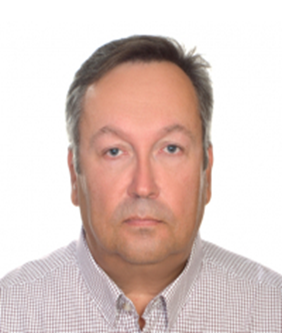 